Stuck In This House Here With YouGerry Rafferty and Joe Egan 1972 (as arranged by Liz May & Mark Leslie 2020)and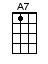 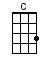 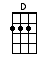 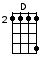 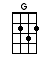 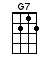 Men = blue    Women = red    Together = blackINTRO:  / 1 2 3 4 / [D] / [D] / [D] / [D]Well, I [D] don't know if I’m up for this fightI got the [D] feelin’ I’m trapped, it ain’t rightI'm so [G7] scared this nasty bug in the airAnd I'm [D] wonderin’ how I'll soon dye my hair[A7] Cat hair to left of me [C] dog fur to the [G] rightHere I [D] am, stuck in this house here with youYes, I'm [D] stuck in this house here with youAnd I'm [D] wonderin’ how I’ll wipe off my pooIt's our [G7] way we can help the human raceWe just [D] have to hunker down, stay in place[A7] Snores to left of me [C] Dad jokes to my [G] rightHere I [D] am, stuck in this house here with youWell, we [G] started isolationAnd you're [G] sad that you’re a hungry man [D][D] And the [G] outside world is callin’[G] Stop you in your tracks and say [D] Ple-e-e-e-e-ease (two metres back)[A7] Ple-e-e-e-e-ease (two metres back!) [D] / [D] / [D] / [D]Well we’re [D] tryin’ to make the best of it allAs we [D] roll around inside of these wallsI sup-[G7]pose we’re better off than before‘Cause you’re [D] someone that I truly adore[A7] Beauty to the left of me [C] handsome to the [G] rightHere I [D] am, stuck in this house here with you‘Cause I’m [D] stuck in this house here with you[D] Stuck in this house here with youHere I [D] am stuck in this house here with you [D]2 [D]2 www.bytownukulele.ca